KEFRI/F/ADM/021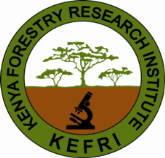 CLEANING SCHEDULECentre: ……………………………			Location:………………………….Cleaning frequency: 	Daily		□Weekly		□NB: Tick as appropriateDateTimeWalls Floor DustingWC (toiletseat)Urinal bowlSinkMirrorSoapTissueWaste removalCleaned bySupervisor Comments